Lesson 8:  How Do Dilations Map Rays, Lines, and Circles? Classwork Opening ExerciseIs a dilated ray still a ray?  If the ray is transformed under a dilation, explain how. Dilate the ray  by a scale factor of  from center 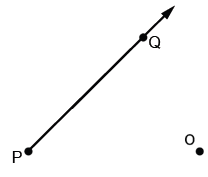 Is the figurea ray?How, if at all, has the segment  been transformed?Will a ray always be mapped to a ray?  Explain how you know.
Example 1Will a dilation about center  and scale factor  map  to ?  Explain.  Example 2The line that contains  does not contain point .  Will a dilation about center  and scale factor  map to ?Example 3The line that contains contains point .  Will a dilation about center  and scale factor  map ray to a ray ?Examine the case where the endpoint  of  coincides with the center  of the dilation.
Examine the case where the endpoint  of  is between  and  on the line containing ,, and .
Examine the remaining case where the center  of the dilation and point  are on the same side of  on the line containing ,, and .  Example 5Will a dilation about a center  and scale factor  map a circle of radius  onto another circle?Examine the case where the center of the dilation coincides with the center of the circle.
Examine the case where the center of the dilation is not the center of the circle; we call this the general case.Problem Set In Lesson 8, Example 2, you proved that a dilation with a scale factor  maps a ray  to a ray .  Prove the remaining case that a dilation with scale factor  maps a ray  to a ray .Given the dilation  , with  maps  to  and  to , prove that  maps  to .  In the diagram below,  is the image of under a dilation from point  with an unknown scale factor,  maps to  and  maps to .  Use direct measurement to determine the scale factor , and then find the center of dilation .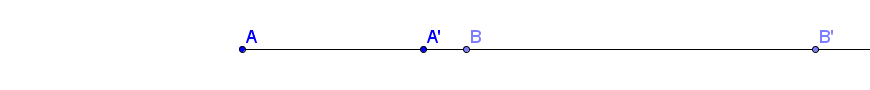 Draw a line  and dilate points  and  from center  where  is not on .  Use your diagram to explain why a line maps to a line under a dilation with scale factor .Let  be a line segment, and let  be a line that is the perpendicular bisector of .  If a dilation with scale factor  maps  to  (sending  to  and  to ) and also maps line  to line , show that  is the perpendicular bisector of .Dilate circle  with radius  from center  with a scale factor .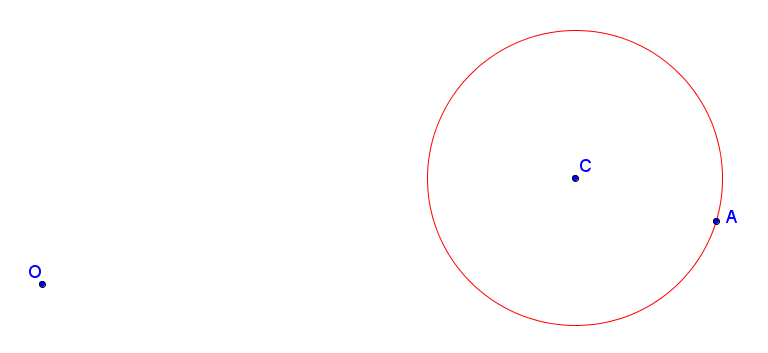 In the picture below, the larger circle is a dilation of the smaller circle. Find the center of dilation .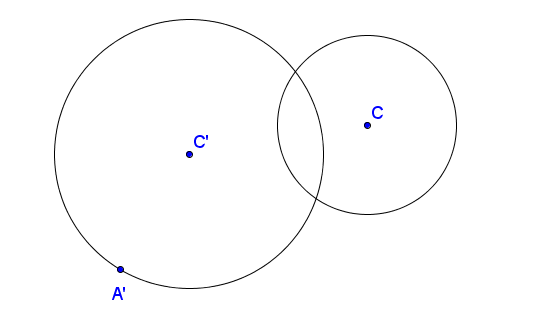 